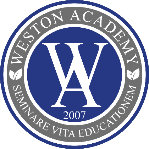 CALENDARIZACION MES DE JUNIO“MES DE MATEMÁTICA”      Estimados Padres, junto con saludarlos informamos a ustedes la calendarización de actividades que se realizarán durante el mes de junio de 2016.FECHAACTIVIDADMiércoles 1 de junioRecreo Activo a cargo del Departamento de Educación Física 10:00 hrs. Pre Kinder a IV Medio.Viernes 3 de junioSalida pedagógica 2° básicos a Selva Viva de 10:00 a 13:30 aproxFecha de Admisión para alumnos nuevos de Pre kínder a 1°básicoLunes 6 de junio Suspensión de clases por Jornada de Reflexión en torno a la Actualización del Marco de la Buena EnseñanzaMartes 7 de junioReunión de Apoderados I ciclo ( Pre kínder a 2 básico) y 4 básico AMiércoles 8 de junioReunión de Apoderados II ciclo (3° a 6° básico) a excepción de 6°C que será recalendarizada.Jueves 9 de junioReunión de Apoderados III ciclo ( 7° a IV medio)Viernes 10 de junioReunión de Apoderados I medio B y IV medio AFecha de Admisión para alumnos nuevos de Pre kínder a 1°básicoLunes 13 de junioSalida pedagógica para alumnos de Plan diferenciado “Ciudad Contemporánea” III° y IV° medio a Valparaíso Viernes 17 de junioFecha de Admisión para alumnos nuevos de Pre kínder a 1°básicoMartes 21 de junioConcursos matemáticos durante el primero recreo de 1° a 2° a las 10:00 a 10:30hrsMiércoles 22 de junioConcursos matemáticos durante el primero recreo de 3° a 4° a las 10:00 a10:30hrs.Jueves 23 de junioConcursos matemáticos durante el primero recreo de 5° a 6° a las 10:00 a 10:30 horas.Viernes 24 de junio Olimpiadas y actividades de Matemática de 12:00 a 13:30 hrsBienvenida a alumnos de intercambioLunes 27 de junioFeriado 